Directorio de Agencias de PRDirectorio de Municipios de PRDirectorio de Agencias Federales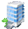 Oficina CentralDirección PostalTeléfonos / FaxHorario de ServicioDepartamento de Justicia 4to. PisoCalle Olimpo Esquina AxtmayerPda. 11 Miramar San Juan, Puerto RicoP.O. Box 9020192San Juan, Puerto Rico 00902-0192Tel: (787) 977-6315Tel: (787) 721-2900 Ext. 2430, 2431, 2432, 2433, 2434, 2436Fax: (787) 977-6318L-V8:00 am -12:00 md1:00 pm-  4:30 pmEjecutivo:César R. Miranda Rodríguez, SecretarioCerca de:Web:http://www.justicia.gobierno.pr Sombrilla:DJMapa:Ruta AMA:A5, A9, B8, C10, ME, M3Parada TU:Sagrado Corazón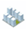 Oficinas de Servicio a través de Puerto RicoOficinas de Servicio a través de Puerto RicoOficinas de Servicio a través de Puerto RicoOficinas de Servicio a través de Puerto RicoDirección Física Dirección PostalTeléfonos / Fax Horario de ServicioAGUADILLA – Comprende: Aguada, Aguadilla, Isabela y RincónAGUADILLA – Comprende: Aguada, Aguadilla, Isabela y RincónAGUADILLA – Comprende: Aguada, Aguadilla, Isabela y RincónAGUADILLA – Comprende: Aguada, Aguadilla, Isabela y RincónCalle Comercio #31, Esquina Yumet Méndez Aguadilla, PR(Frente al estacionamiento de la playa)P. O. Box 447 Aguadilla, Puerto Rico 00605Tel: (787) 891-4930Fax: (787) 891-6930L-V8:00 am - 3:00 pmARECIBO I – Comprende: AreciboARECIBO I – Comprende: AreciboARECIBO I – Comprende: AreciboARECIBO I – Comprende: AreciboCentro Gubernamental de Arecibo, 2do. Edificio Altos372 Ave. José A. Cedeño Buzón 209-BArecibo, PRCentro Gubernamental de Arecibo372 Ave. José A. Cedeño Buzón 209-BArecibo, Puerto Rico 00612-4623Tel: (787) 878-3525Tel: (787) 879-1333Tel: (787) 817-8853Fax: (787) 817-9008L-V8:00 am - 3:00 pmARECIBO II – Comprende: Camuy, Hatillo y QuebradillasARECIBO II – Comprende: Camuy, Hatillo y QuebradillasARECIBO II – Comprende: Camuy, Hatillo y QuebradillasARECIBO II – Comprende: Camuy, Hatillo y QuebradillasCentro Gubernamental deArecibo, 2do. Edificio Altos372 Ave. José A. Cedeño Suite 208-A, Arecibo, PRCentro Gubernamental de Arecibo372 Ave. José A. Cedeño, Suite 208-AArecibo, Puerto Rico 00612-4601Tel: (787) 878-7335Tel: (787) 879-3818Tel: (787) 650-0824Fax: (787) 816-2701L-V8:00 am - 3:00 pmBARRANQUITAS – Comprende: Aibonito, Barranquitas, Coamo, Comerío, Corozal, Naranjito y OrocovisBARRANQUITAS – Comprende: Aibonito, Barranquitas, Coamo, Comerío, Corozal, Naranjito y OrocovisBARRANQUITAS – Comprende: Aibonito, Barranquitas, Coamo, Comerío, Corozal, Naranjito y OrocovisBARRANQUITAS – Comprende: Aibonito, Barranquitas, Coamo, Comerío, Corozal, Naranjito y OrocovisDepartamento de JusticiaCarr. 152 Km. 1.2Bo. QuebradillasBarranquitas, PR(Al lado de Benítez InsuranceAgency)P.O. Box 431Barranquitas, Puerto Rico 00794Tel: (787) 857-3515Tel: (787) 947-0016Tel: (787) 857-8060Fax: (787) 857-0666L-V8:00 am - 3:00 pmBAYAMÓN I – Comprende: Bayamón y sus barrios, Bayamón Sur, Hato Tejas (parte) y Juan Sánchez (parte)BAYAMÓN I – Comprende: Bayamón y sus barrios, Bayamón Sur, Hato Tejas (parte) y Juan Sánchez (parte)BAYAMÓN I – Comprende: Bayamón y sus barrios, Bayamón Sur, Hato Tejas (parte) y Juan Sánchez (parte)BAYAMÓN I – Comprende: Bayamón y sus barrios, Bayamón Sur, Hato Tejas (parte) y Juan Sánchez (parte)Edificio Centro de Gobierno2do Piso, Carr. 167Bayamón, PR(Al lado de la BibliotecaMunicipal y “High School”)P.O. Box 55352, Station OneBayamón, Puerto Rico 00960Tel: (787) 787-5411Tel: (787) 787-5435Fax: (787) 778-7551L-V8:00 am - 3:00 pmBAYAMÓN II – Comprende: Toa BajaBAYAMÓN II – Comprende: Toa BajaBAYAMÓN II – Comprende: Toa BajaBAYAMÓN II – Comprende: Toa BajaEdificio Centro de Gobierno1er Piso Carr. 167 Bayamón, PR(Al lado de la BibliotecaMunicipal y “High School”)P.O. Box 55352Station OneBayamón, Puerto Rico 00960Tel: (787) 787-5960Tel: (787) 740-5422 Fax: (787) 778-7552L-V8:00 am - 3:00 pmBAYAMÓN III – Comprende: Bayamón Norte, Hato Tejas (parte), Fincas al Norte Ave. Comerío, Juan Sánchez (parte), Centro Comercial Oeste, Bayamón Oeste, Toa Alta y Vega AltaBAYAMÓN III – Comprende: Bayamón Norte, Hato Tejas (parte), Fincas al Norte Ave. Comerío, Juan Sánchez (parte), Centro Comercial Oeste, Bayamón Oeste, Toa Alta y Vega AltaBAYAMÓN III – Comprende: Bayamón Norte, Hato Tejas (parte), Fincas al Norte Ave. Comerío, Juan Sánchez (parte), Centro Comercial Oeste, Bayamón Oeste, Toa Alta y Vega AltaBAYAMÓN III – Comprende: Bayamón Norte, Hato Tejas (parte), Fincas al Norte Ave. Comerío, Juan Sánchez (parte), Centro Comercial Oeste, Bayamón Oeste, Toa Alta y Vega AltaEdificio Centro de Gobierno2do Piso Carr. 167 Bayamón, PR(Al lado de la Biblioteca Municipal y “High School”)P.O. Box 55352Station OneBayamón, Puerto Rico 00960Tel: (787) 787-5466Tel: (787) 787-5990Fax: (787) 778-7361L-V8:00 am - 3:00 pmBAYAMÓN IV – Comprende: Cataño, Dorado y Vega BajaBAYAMÓN IV – Comprende: Cataño, Dorado y Vega BajaBAYAMÓN IV – Comprende: Cataño, Dorado y Vega BajaBAYAMÓN IV – Comprende: Cataño, Dorado y Vega BajaEdificio Centro de Gobierno1er Piso Carr. 167 Bayamón, PR(Al lado de la Biblioteca Municipal y “High School”)P.O. Box 55352Station OneBayamón, Puerto Rico 00960Tel: (787) 778-8500Tel: (787) 785-7271Fax: (787) 778-6345L-V8:00 am - 3:00 pmCAGUAS I – Comprende: Caguas y CayeyCAGUAS I – Comprende: Caguas y CayeyCAGUAS I – Comprende: Caguas y CayeyCAGUAS I – Comprende: Caguas y CayeyEdificio AngoraGautier Benítez 162Caguas, Puerto RicoP.O. Box 9025Caguas, Puerto Rico 00726-9025Tel: (787) 743-5003Tel: (787) 744-1994Fax: (787) 744-6313L-V8:00 am - 3:00 pmCAGUAS II – Comprende: Aguas Buenas, Cidra, Gurabo, Juncos y San LorenzoCAGUAS II – Comprende: Aguas Buenas, Cidra, Gurabo, Juncos y San LorenzoCAGUAS II – Comprende: Aguas Buenas, Cidra, Gurabo, Juncos y San LorenzoCAGUAS II – Comprende: Aguas Buenas, Cidra, Gurabo, Juncos y San LorenzoEdificio AngoraGautier Benítez 162Caguas, Puerto RicoP.O. Box 9025Caguas, Puerto Rico 00726-9025Tel: (787) 744-1213Tel: (787) 743-6154Tel: (787) 744-6295Fax: (787) 704-3922L-V8:00 am - 3:00 pmCAROLINA I – Comprende: Los Barrios de Cangrejos Arriba y Sabana Debajo de Carolina, Isla VerdeCAROLINA I – Comprende: Los Barrios de Cangrejos Arriba y Sabana Debajo de Carolina, Isla VerdeCAROLINA I – Comprende: Los Barrios de Cangrejos Arriba y Sabana Debajo de Carolina, Isla VerdeCAROLINA I – Comprende: Los Barrios de Cangrejos Arriba y Sabana Debajo de Carolina, Isla VerdeCentro de InvestigacionesCarolina Industrial ParkCarretera Núm. 3, Km. 12.6Carolina, PR(Marginal al lado del Instituto de Ojos y Piel)11315 Ave. 65 Infantería, Ste. 2Carolina, Puerto Rico 00987-8798Tel: (787) 757-4160Tel: (787) 776-0106Tel: (787) 757-1645Fax: (787) 757-4180L-V8:00 am - 3:00 pmCAROLINA II – Comprende: Carolina Pueblo, Barrio Hoyo Mulas, San Antón, Martín González, Trujillo Bajo, Cacao, Santa Cruz, Canovanillas, Barrazas, Cedro y CarruzosCAROLINA II – Comprende: Carolina Pueblo, Barrio Hoyo Mulas, San Antón, Martín González, Trujillo Bajo, Cacao, Santa Cruz, Canovanillas, Barrazas, Cedro y CarruzosCAROLINA II – Comprende: Carolina Pueblo, Barrio Hoyo Mulas, San Antón, Martín González, Trujillo Bajo, Cacao, Santa Cruz, Canovanillas, Barrazas, Cedro y CarruzosCAROLINA II – Comprende: Carolina Pueblo, Barrio Hoyo Mulas, San Antón, Martín González, Trujillo Bajo, Cacao, Santa Cruz, Canovanillas, Barrazas, Cedro y CarruzosCentro de InvestigacionesCarolina Industrial ParkCarretera Núm. 3, Km. 12.6Carolina, PR(Marginal al lado del Instituto de Ojos y Piel)11315 Ave. 65 Infantería, Ste. 2Carolina, Puerto Rico 00987-8798Tel: (787) 769-4070Tel: (787) 750-5890Fax: (787) 769-5645L-V8:00 am - 3:00 pmCAROLINA III – Comprende: Canóvanas, Loíza y Río GrandeCAROLINA III – Comprende: Canóvanas, Loíza y Río GrandeCAROLINA III – Comprende: Canóvanas, Loíza y Río GrandeCAROLINA III – Comprende: Canóvanas, Loíza y Río GrandeCentro de InvestigacionesCarolina Industrial ParkCarretera Núm. 3, Km. 12.6Carolina, PR(Marginal al lado del Instituto de Ojos y Piel)11315 Ave. 65 Infantería, Ste. 2Carolina, Puerto Rico 00987-8798Tel: (787) 768-2996Tel: (787) 768-3129Fax: (787) 752-6886L-V8:00 am - 3:00 pmFAJARDO – Comprende: Ceiba, Culebra, Fajardo, Luquillo y ViequesFAJARDO – Comprende: Ceiba, Culebra, Fajardo, Luquillo y ViequesFAJARDO – Comprende: Ceiba, Culebra, Fajardo, Luquillo y ViequesFAJARDO – Comprende: Ceiba, Culebra, Fajardo, Luquillo y ViequesAve. Marcelito Gotay #460Fajardo, PR(Al lado del Tribunal de Justicia y el Fondo del Seguro del Estado)P. O. Box 1328Fajardo, Puerto Rico 00738Tel: (787) 801-6010Tel: (787) 801-6011Fax: (787) 801-0775L-V8:00 am - 3:00 pmGUAYAMA – Comprende: Arroyo, Guayama, Maunabo, Patillas, Salinas y Santa IsabelGUAYAMA – Comprende: Arroyo, Guayama, Maunabo, Patillas, Salinas y Santa IsabelGUAYAMA – Comprende: Arroyo, Guayama, Maunabo, Patillas, Salinas y Santa IsabelGUAYAMA – Comprende: Arroyo, Guayama, Maunabo, Patillas, Salinas y Santa IsabelCentro Judicial de Guayama, 2do. Piso, Ave. José A. TorresGuayama, PR(Frente Cancha Roque Nido)P.O. Box 564Guayama, Puerto Rico 00785Tel: (787) 866-0224Fax: (787) 864-4060L-V8:00 am - 3:00 pmGUAYNABO – Comprende: Guaynabo y sus BarriosGUAYNABO – Comprende: Guaynabo y sus BarriosGUAYNABO – Comprende: Guaynabo y sus BarriosGUAYNABO – Comprende: Guaynabo y sus BarriosCentro Gubernamental de Guaynabo, 2do Piso Intersección Carr. 199 y 169Guaynabo, PRP.O. Box 2200Guaynabo, Puerto Rico 00970Tel: (787) 790-6161Fax: (787) 720-3850L-V8:00 am - 3:00 pmHUMACAO – Comprende: Las Piedras, Naguabo y YabucoaHUMACAO – Comprende: Las Piedras, Naguabo y YabucoaHUMACAO – Comprende: Las Piedras, Naguabo y YabucoaHUMACAO – Comprende: Las Piedras, Naguabo y YabucoaCentro Judicial de Humacao 1er Piso, Ave. Boulevard del RíoHumacao, PRP.O. Box 8669Humacao, Puerto Rico 00792Tel: (787) 852-0500Tel: (787) 850-7778Fax: (787) 285-7168L-V8:00 am - 3:00 pmMANATÍ – Comprende: Barceloneta, Ciales, Florida y MorovisMANATÍ – Comprende: Barceloneta, Ciales, Florida y MorovisMANATÍ – Comprende: Barceloneta, Ciales, Florida y MorovisMANATÍ – Comprende: Barceloneta, Ciales, Florida y MorovisCentro Gubernamental de Manatí, 3er Piso Carr. #2Manatí, PRP.O. Box 315Manatí, Puerto Rico 00674Tel: (787) 854-2575Tel: (787) 854-3585Fax: (787) 854-1333L-V8:00 am - 3:00 pmMAYAGUEZ – Comprende: Añasco y HormiguerosMAYAGUEZ – Comprende: Añasco y HormiguerosMAYAGUEZ – Comprende: Añasco y HormiguerosMAYAGUEZ – Comprende: Añasco y HormiguerosDepartamento de Justicia 1er Piso, Ave. Hiram D. Cabassa #87Mayagüez, PR(Al lado del Centro Judicial)Ave. Hiram D. Cabassa #87Mayagüez, Puerto Rico 00680-2561Tel: (787) 834-2494Tel: (787) 265-7720 Tel: (787) 833-5519Tel: (787) 831-5230Fax: (787) 834-2445L-V8:00 am - 3:00 pmPONCE I – Comprende: Juana Díaz y VillalbaPONCE I – Comprende: Juana Díaz y VillalbaPONCE I – Comprende: Juana Díaz y VillalbaPONCE I – Comprende: Juana Díaz y VillalbaEdificio San Jorge Piso 3, Carr. # 2Ponce, PR(Al lado del Hospital de Damas)P.O. Box 1988Ponce, Puerto Rico 00733Tel: (787) 841-1621Tel: (787) 840-8343Fax: (787) 840-8974L-V8:00 am - 3:00 pmPONCE II – Comprende: Guayanilla, Peñuelas, Caná Castillos, Barrio Segundo, reparto Universitario, Calle Atocha (Este), Calle Villa (Sur) y YaucoPONCE II – Comprende: Guayanilla, Peñuelas, Caná Castillos, Barrio Segundo, reparto Universitario, Calle Atocha (Este), Calle Villa (Sur) y YaucoPONCE II – Comprende: Guayanilla, Peñuelas, Caná Castillos, Barrio Segundo, reparto Universitario, Calle Atocha (Este), Calle Villa (Sur) y YaucoPONCE II – Comprende: Guayanilla, Peñuelas, Caná Castillos, Barrio Segundo, reparto Universitario, Calle Atocha (Este), Calle Villa (Sur) y YaucoEdificio San Jorge Piso 3, Carr. # 2Ponce, PR(Al lado del Hospital de Damas)P.O. Box 332151Ponce, Puerto Rico 00733Tel: (787) 841-0193Tel: (787) 842-0761Fax: (787) 984-3796L-V8:00 am - 3:00 pmSAN GERMÁN – Comprende: Cabo Rojo, Guánica, Lajas, Maricao y Sabana GrandeSAN GERMÁN – Comprende: Cabo Rojo, Guánica, Lajas, Maricao y Sabana GrandeSAN GERMÁN – Comprende: Cabo Rojo, Guánica, Lajas, Maricao y Sabana GrandeSAN GERMÁN – Comprende: Cabo Rojo, Guánica, Lajas, Maricao y Sabana GrandeCentro Gubernamental de San Germán, 2do PisoAve. Casto PérezSan Germán, Puerto Rico(Al lado de la Policía y el Tribunal)P.O. Box 127San Germán, Puerto Rico 00683Tel: (787) 892-1390Tel: (787) 892-1795Tel: (787) 264-3190Fax: (787) 892-5675L-V8:00 am - 3:00 pmSAN JUAN I – Comprende: San Juan Antiguo, Puerta de Tierra, Santurce Norte y Santurce Sur SAN JUAN I – Comprende: San Juan Antiguo, Puerta de Tierra, Santurce Norte y Santurce Sur SAN JUAN I – Comprende: San Juan Antiguo, Puerta de Tierra, Santurce Norte y Santurce Sur SAN JUAN I – Comprende: San Juan Antiguo, Puerta de Tierra, Santurce Norte y Santurce Sur Centro Metropolitano deDenuncias 3er Piso CallePeñuelas #67, Esquina GuarionexSan Juan, Puerto Rico(Frente a la Estación Piñero delTren Urbano)P. O. Box 9020192San Juan, PR 00902-0192Tel: (787) 250-1944Tel: (787) 250-1945Tel: (787) 751-7071Fax: (787) 764-6727L-V8:00 am - 3:00 pmSAN JUAN II – Comprende: Río Piedras Norte, Río Piedras, Hato Rey Norte, Sur y Central. Universidad OrienteSAN JUAN II – Comprende: Río Piedras Norte, Río Piedras, Hato Rey Norte, Sur y Central. Universidad OrienteSAN JUAN II – Comprende: Río Piedras Norte, Río Piedras, Hato Rey Norte, Sur y Central. Universidad OrienteSAN JUAN II – Comprende: Río Piedras Norte, Río Piedras, Hato Rey Norte, Sur y Central. Universidad OrienteCentro Metropolitano de Denuncias 3er Piso Calle Peñuelas #67, Esquina GuarionexSan Juan, PR(Frente a la Estación Piñero del Tren Urbano)P.O. Box 9020192San Juan, PR 00902-0192Tel: (787) 758-3748Tel: (787) 751-7075Tel: (787) 764-1979Fax: (787) 758-7655L-V8:00 am - 3:00 pmSAN JUAN III – Comprende: Monacillos, Gobernador Piñero y Triángulo (área sur de la Carretera #1 hasta Barrio Monacillos Oeste)SAN JUAN III – Comprende: Monacillos, Gobernador Piñero y Triángulo (área sur de la Carretera #1 hasta Barrio Monacillos Oeste)SAN JUAN III – Comprende: Monacillos, Gobernador Piñero y Triángulo (área sur de la Carretera #1 hasta Barrio Monacillos Oeste)SAN JUAN III – Comprende: Monacillos, Gobernador Piñero y Triángulo (área sur de la Carretera #1 hasta Barrio Monacillos Oeste)Centro Metropolitano de Denuncia 3er Piso Calle Peñuelas #67, Esquina GuarionexSan Juan, Puerto Rico(Frente a la Estación Piñero del Tren Urbano)P.O. Box 9020192San Juan, PR 00902-0192Tel: (787) 765-1770Tel: (787) 764-1734Fax: (787) 751-1582L-V8:00 am - 3:00 pmSAN JUAN IV – Comprende: Río Piedras Sur y sus Barrios, Caimito, Tortugo, Quebrada Arena, Cupey y Trujillo AltoSAN JUAN IV – Comprende: Río Piedras Sur y sus Barrios, Caimito, Tortugo, Quebrada Arena, Cupey y Trujillo AltoSAN JUAN IV – Comprende: Río Piedras Sur y sus Barrios, Caimito, Tortugo, Quebrada Arena, Cupey y Trujillo AltoSAN JUAN IV – Comprende: Río Piedras Sur y sus Barrios, Caimito, Tortugo, Quebrada Arena, Cupey y Trujillo AltoCentro Metropolitano de Denuncia 3er Piso Calle Peñuelas #67, Esquina GuarionexSan Juan, Puerto Rico(Frente a la Estación Piñero del Tren Urbano)P.O. Box 9020192San Juan, PR 00902-0192Tel: (787) 764-1861Tel: (787) 764-8603Fax: (787) 625-6167L-V8:00 am - 3:00 pmSAN JUAN V – Comprende: Sabana Llana, Monacillos Este y El CincoSAN JUAN V – Comprende: Sabana Llana, Monacillos Este y El CincoSAN JUAN V – Comprende: Sabana Llana, Monacillos Este y El CincoSAN JUAN V – Comprende: Sabana Llana, Monacillos Este y El CincoCentro Metropolitano de Denuncia 3er Piso Calle Peñuelas # 67, Esquina GuarionexSan Juan, Puerto Rico(Frente a la Estación Piñero del Tren Urbano)P.O. Box 9020192San Juan, PR 00902-0192Tel:(787) 250-1669 Tel: (787) 756-6735Tel: (787) 758-5794Tel: (787) 281-7983L-V8:00 am - 3:00 pmSAN SEBASTIÁN – Comprende: Las Marías y MocaSAN SEBASTIÁN – Comprende: Las Marías y MocaSAN SEBASTIÁN – Comprende: Las Marías y MocaSAN SEBASTIÁN – Comprende: Las Marías y MocaSan Sebastián Office Building4100 Ave. Arcadio Estrada, Suite 236San Sebastián, Puerto RicoP.O. Box 1652San Sebastián, Puerto Rico 00685Tel: (787) 896-7800Tel: (787) 896-7880Tel: (787) 896-1275Fax: (787) 280-2245L-V8:00 am - 3:00 pmUTUADO - Comprende: Adjuntas, Jayuya, Lares y Utuado UTUADO - Comprende: Adjuntas, Jayuya, Lares y Utuado UTUADO - Comprende: Adjuntas, Jayuya, Lares y Utuado UTUADO - Comprende: Adjuntas, Jayuya, Lares y Utuado Departamento de Justicia 3er Piso, Ave. Fernando Luis Rivas Dominichi #47Carr. #111,Utuado, Puerto Rico(Al lado del Correo)P.O. Box 1865Utuado, Puerto Rico 00641Tel: (787) 894-2250Tel: (787) 894-3551Tel: (787) 894-1125 Tel: (787) 894-1138Fax: (787) 814-1572L-V8:00 am - 3:00 pm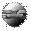 Otros Enlaces